Межправительственный комитет по интеллектуальной собственности, генетическим ресурсам, традиционным знаниям и фольклоруТридцать пятая сессияЖенева, 19-23 марта 2018 г.УЧАСТИЕ КОРЕННЫХ И МЕСТНЫХ ОБЩИН:  ДОБРОВОЛЬНЫЙ ФОНДДокумент подготовлен СекретариатомПОПОЛНЕНИЕ ДОБРОВОЛЬНОГО ФОНДАПо состоянию на 11 января 2018 г. сумма средств, имеющихся на счете Добровольного фонда для аккредитованных представителей коренных и местных общин («Фонд»), составила 22 896,30 шв. франка.Следует напомнить, что 28 февраля 2017 г. правительство Австралии внесло в Фонд значительный взнос в размере 37 835 шв. франков (эквивалент 50 тыс. австралийских долларов на дату перечисления средств).  Этот был третий взнос правительства Австралии в Фонд.Исходя из прошлого опыта и предполагаемой динамики расходов на проезд эта сумма должна позволить Фонду покрыть расходы, связанные с проведением тридцать пятой сессии Комитета, согласно правилам Фонда (содержатся в приложении I) и рекомендации, вынесенной Консультативным советом Фонда в ходе тридцать четвертой сессии Комитета (см. приложение к документу WIPO/GRTKF/IC/34/INF/6), а также с учетом ограничения числа рекомендуемых заявителей (например, двумя) после тридцать пятой сессии Комитета, если в Фонд своевременно не поступят новые взносы.В соответствии с действующими правилами Фонд может обеспечить поддержку только в том объеме, в каком это позволяют ему средства добровольных взносов доноров.  В этой связи следует напомнить, что после нескольких лет функционирования Фонд не имел возможности финансировать участие заявителей, рекомендованных для получения поддержки, с двадцать седьмой по тридцать третью сессию Комитета включительно, поскольку новых взносов не поступало.На протяжении двухлетних периодов 2012-2013, 2014-2015 и 2016-2017 гг. Генеральный директор ВОИС и председатели Комитета неоднократно и настоятельно призывали государства – члены Комитета и заинтересованные государственные и частные лица пополнить Фонд с учетом насущной и всецело признанной необходимости обеспечить участие коренных и местных общин в работе данного органа.  В своем последнем отчете Консультативный совет Фонда «с удовлетворением отметил последний взнос, внесенный в Фонд правительством Австралии 28 февраля 2017 г., и призвал государства – члены ВОИС и других потенциальных доноров продолжать оказывать финансовую поддержку Фонду» (см. приложение к документу WIPO/GRTKF/IC/34/INF/6).  В этой связи в приложении II излашаются обновленные обоснования для поддержки.Следует напомнить, что с учетом финансовой ситуации Фонда Председатель Комитета предложил участникам двадцать седьмой и двадцать восьмой сессий подумать о новых способах пополнения Фонда (см. документ WIPO/GRTKF/IC/29/3). В соответствии с правилами Фонда подробная информация с последними обновлениями будет представлена в информационной записке WIPO/GRTKF/IC/35/INF/4 и представлена Комитету до начала работы нынешней сессии.  В этой информационной записке будут указаны, в частности, объем внесенных взносов и обязательств на дату составления записки; сумма средств, имеющихся в Фонде;  имена доноров;  имя кандидата (кандидатов), участвующего в работе тридцать четвертой и тридцать пятой сессий благодаря финансовой поддержке Фонда; и имена кандидатов, обратившихся за помощью для финансирования участия в работе следующей сессии Комитета.НАЗНАЧЕНИЕ КОНСУЛЬТАТИВНОГО СОВЕТАРешение, определяющее цели и функционирование Фонда, предусматривает, что «[ч]лены Консультативного совета, кроме назначаемого ex-officio члена, будут избираться Комитетом по предложению его Председателя на второй день каждой из его сессий после консультаций, соответственно, с государствами-членами и их региональными группами и представителями аккредитованных наблюдателей.  Их полномочия, за исключением полномочий назначаемого ex-officio члена, будут истекать с открытием следующей сессии Комитета» (статья 8). На своей тридцать четвертой сессии по предложению Председателя Комитет избрал путем аккламации восемь членов Консультативного совета, которые будут выполнять свои функции в личном качестве: (i)	в качестве членов делегаций государств – членов ВОИС:
г-на Абдула Азиза ДИЕНГА, технический консультант, Министерство культуры и коммуникации, Сенегал;  г-на Парвиза ЭМОМОВА, второй секретарь, Постоянное представительство Таджикистана, Женева;  г-жу Эйдин ФИЦДЖЕРАЛЬД, сотрудник по вопросам политики, Секция международной политики и сотрудничества, Австралийское ведомство интеллектуальной собственности, Австралия;  г-жу Ньусту МАЛДОНАДО, третий секретарь, Постоянное представительство Эквадора, Женева;  и г-жу Офу Вейкарави СОЛИМАИЛАГИ, старший сотрудник по правовым вопросам, Генеральная прокуратура, Сува, Фиджи;(ii)	в качестве членов аккредитованных наблюдателей, представляющих коренные и местные общины или других традиционных носителей или хранителей традиционных знаний или традиционных выражений культуры:  
г-на Хамади АГ МОХАМЕДА АББУ, представитель, ADJMOR, Мали;  
г-жу Джун ЛОРЕНСО, представитель, Всемирная ассоциация коренного населения (ВАКН), Соединенные Штаты Америки;  и г-на Камаля Кумара РАИ, представитель, Программа изучения гималайского фольклора и биоразнообразия, Общество по сохранению биоразнообразия болотистой местности Непала.Председатель Комитета назначил Председателем Консультативного совета заместителя Председателя Комитета Его Превосходительство посла Майкла ТЕНЕ, (заместителя постоянного представителя Индонезии в Женеве). Поскольку полномочия действующих членов Консультативного совета истекают в начале тридцать пятой сессии, Комитету необходимо буд ет избрать новых членов Совета во второй день указанной сессии или до этого.  Правила, регламентирующие деятельность Фонда, оставляют открытой возможность переизбрания прежних членов Совета.Комитету предлагается:(i)	настоятельно призвать своих членов и все заинтересованные лица из государственного и частного секторов пополнить Фонд для целей его функционирования;  и(ii)	провести выборы членов Консультативного совета Фонда во второй день сессии или до этого на основе предложения Председателя.[Приложения следуют]Создание Добровольного фонда ВОИСдля аккредитованных представителей местных и коренных общин,одобренное Генеральной Ассамблеей ВОИС (32-я сессия) и впоследствии измененное Генеральной Ассамблеей ВОИС (39-я сессия)Будучи полна решимости принять надлежащие меры по содействию участию коренных и местных общин и других традиционных носителей и хранителей традиционных знаний и традиционных выражений культуры в работе Всемирной организации интеллектуальной собственности (ВОИС) в области интеллектуальной собственности применительно к генетическим ресурсам, традиционным знаниям и фольклору;признавая, что эффективность этих мер зависит, в частности, от надлежащей финансовой поддержки;признавая также, что существование надлежащего согласованного механизма для целей финансирования такого участия способствовало бы поощрению внесения взносов;[если Генеральная Ассамблея ВОИС примет решение о продлении мандата Межправительственного комитета по интеллектуальной собственности, генетическим ресурсам, традиционным знаниям и фольклору в его нынешнем или ином виде, или если Ассамблея примет решение о создании нового органа, отвечающего за вопросы, входящие в сферу компетенции Межправительственного комитета в его нынешнем виде (эти возможные органы далее именуются собирательно «Комитет»),] тогда рекомендуется, чтобы Ассамблея [постановила] создать Фонд добровольных взносов, название, цель, критерии для предоставления поддержки и механизм функционирования которого являются следующими: I.	НАЗВАНИЕФонд называется «Добровольный фонд ВОИС для аккредитованных коренных и местных общин», далее – «Фонд».II.	ЦЕЛЬ И СФЕРА ДЕЯТЕЛЬНОСТИ2.	Фонд создается исключительно для финансирования участия в работе Комитета и другой связанной с ней деятельности ВОИС предложенных представителей аккредитованных организаций-наблюдателей, которые представляют коренные или местные общины или иным образом представляют традиционных носителей или хранителей традиционных знаний или традиционных выражений культуры.2 bis.  Заседания Межсессионной рабочей группы, которые являются частью рабочей программы Комитета, как она определена Генеральной Ассамблеей, далее «заседания МРГ», будут рассматриваться как смежные виды деятельности в ВОИС в рамках значения статьи 2.3.	В связи с тем, что в соответствии с правилами процедуры Комитета в его работе могут участвовать только члены Комитета и аккредитованные при нем организации-наблюдатели, и в целях обеспечения возможности их полноценного участия в работе Комитета представителей, получающих финансирование, следует выбирать только из числа кандидатов, предложенных организациями-наблюдателями, которые были должным образом ранее аккредитованы при Комитете в качестве либо специальных наблюдателей, аккредитованных самим Комитетом, либо наблюдателей, аккредитованных при ВОИС.4.	Создание Фонда и его функционирование не затрагивают никаких других установленных процедур, в частности общих Правил процедуры ВОИС (WIPO 399 (FE) Rev. 3), закрепленных в документе WIPO/GRTKF/IC/1/2, для аккредитации коренных и местных общин и других организаций-наблюдателей или обеспечения эффективного участия их членов в сессиях.  Функционирование Фонда не предопределяет решений членов Комитета, касающихся аккредитации и участия в работе Комитета, и не обладает по отношению к ним преимущественной силой.  При этом подразумевается, что вне рамок Добровольного фонда по выбору субъектов, вносящих взносы, могут осуществляться другие прямые взносы и может предоставляться помощь в любых других формах, будь то существующих или тех, которые могут появиться в будущем, для целей финансирования или содействия такому участию.III.	КРИТЕРИИ, ОПРЕДЕЛЯЮЩИЕ ПРАВО НА ПОЛУЧЕНИЕ ФИНАНСОВОЙ ПОДДЕРЖКИ5.	Финансовая поддержка из Фонда предоставляется исключительно в соответствии с целью, изложенной в статье 2 и 2 bis, и на следующих условиях: (a)	поддержка из Фонда строго ограничена максимальным объемом средств, которыми фактически располагает Фонд;(b)	в каждом случае предоставление поддержки относится к одной сессии Комитета и любым связанным с ней мероприятиям, проводимым одновременно с этой сессией Комитета и/или одним заседанием МРГ.  Предоставление поддержки в одном случае не исключает возможности ее предоставления для обеспечения участия того же бенефициара в других сессиях Комитета или заседаниях МРГ;(c)	для того чтобы иметь право на получение финансовой поддержки, лица должны отвечать каждому из следующих критериев:быть физическим лицом;быть членом аккредитованной организации-наблюдателя, которая представляет коренные или местные общины или иным образом представляет традиционных носителей или хранителей традиционных знаний или традиционных выражений культуры;быть надлежащим образом предложенным, в письменном форме, организацией-наблюдателем для того, чтобы представлять ее на сессии, в отношении которой испрашивается поддержка, и стать бенефициаром Фонда;иметь возможность эффективно участвовать в работе сессии Комитета и/или заседания МРГ, в отношении которой испрашивается поддержка, и содействовать ей, например посредством передачи опыта и выражения озабоченностей коренных и местных общин и других традиционных носителей и хранителей традиционных знаний или традиционных выражений культуры;  ибыть тем, кто, по мнению Консультативного совета, не смог бы принять участие в соответствующей сессии Комитета и/или заседания МРГ без поддержки из Фонда ввиду отсутствия альтернативных финансовых ресурсов;(d)	при обеспечении широкого географического представительства участников из семи геокультурных регионов, признанных Постоянным форумом Организации Объединенных Наций по вопросам коренных народов, Консультативному совету следует учитывать необходимость оказания поддержки тем, кто не располагает альтернативными финансовыми ресурсами, и особенно представителям организаций-наблюдателей, базирующихся в развивающихся и наименее развитых странах и малых островных развивающихся государствах;(e)	финансовая поддержка, предоставляемая Фондом, будет покрывать:(i)	если она связана с сессиями Комитета или заседаниями МРГ, приобретение билета экономического класса до места проведения заседания и обратно, включая связанные с билетом налоги, между местом проживания бенефициара и Женевой или любым другим местом проведения заседания, с использованием наиболее прямого и дешевого маршрута;(ii)	если она связана только с сессиями Комитета, расходы на проживание в форме выплаты суточных пособий по ставке, предусмотренной Организацией Объединенных Наций для Женевы или для города, где проводится вышеупомянутое заседание, с выплатой дополнительной суммы для покрытия расходов при отъезде и прибытии по расценкам системы Организации Объединенных Наций;(iii)	покрытием расходов на проживание для участия в любом заседании МРГ, Генеральный директор ВОИС, выступая в качестве менеджера Фонда и используя исключительно финансовые средства Фонда, будет применять такие же финансовые условия, которые применяются к финансированию государственных представителей, которые участвуют в том же самом заседании МРГ;  и(iv)	никакие другие расходы, связанные с участием бенефициаров в соответствующей сессии Комитета и/или соответствующем заседании МРГ, Фондом не покрываются;(f)	если кандидат, который включен в число бенефициаров Фонда, вынужден отозвать свое заявление или не имеет возможности принять участие в соответствующей сессии, все неизрасходованные и возвращенные суммы, за исключением возможных сборов за аннулирование, перечисляются в резерв наличных средств Фонда, а решение, принятое по вышеуказанному кандидату, считается утратившим свою силу.  Тем не менее кандидат вправе подать новое заявление в отношении следующей сессии (сессий) Комитета и/или заседания (заседаний) МРГ при условии представления им информации, подтверждающей веские причины для отказа или поясняющей характер события, из-за которого участие кандидата в сессии оказалось невозможным.IV.	МЕХАНИЗМ ФУНКЦИОНИРОВАНИЯ6.	Фонд функционирует следующим образом:(a)	средства Фонда формируются исключительно за счет добровольных взносов правительств, НПО и других частных или государственных организаций, при этом исключается какая-либо возможность их привлечения из регулярного бюджета ВОИС;(b)	административные расходы, связанные с функционированием Фонда поддерживаются на минимальном уровне и не влекут за собой заимствования каких-либо средств из регулярного бюджета ВОИС;(c)	добровольными взносами, внесенными в Фонд, управляет Генеральный директор ВОИС при содействии Консультативного совета.  Поэтому Генеральный директор ВОИС осуществляет финансовую деятельность, а аудитор ВОИС – проверку счетов Фонда в соответствии с установленными в Финансовых положениях ВОИС процедурами для целевых фондов, созданных для финансирования определенных видов деятельности по сотрудничеству в целях развития;(d)	решения о предоставлении финансовой поддержки формально принимаются Генеральным директором ВОИС на основании четкой рекомендации Консультативного совета.  Рекомендации Консультативного совета, касающиеся выбора бенефициаров, являются обязательными для Генерального директора и обжалованию не подлежат;  и(e)	конечный срок для представления заявлений регулируется следующим образом:  подкрепленные документами заявления о финансовой поддержке для участия в сессии Комитета будут направляться кандидатами от их собственного имени Генеральному директору ВОИС с учетом их получения не менее чем за 60 дней до открытия сессии Комитета, предшествующей сессии, в отношении которой испрашивается поддержка.   Полученные в более поздние сроки заявления будут рассмотрены на следующей сессии;  иотдельные и подкрепленные документами заявления о финансовой поддержке для участия в определенном заседании МРГ будут направляться кандидатами от их собственного имени Генеральному директору ВОИС с учетом их получения не менее чем за 60 дней до открытия сессии Комитета, которая предшествует заседанию МРГ, для которого испрашивается поддержка, или к такой более ранней дате, которую исходя из практических соображений может определить и объявить Секретариат.   Полученные в более поздние сроки заявления будут рассмотрены на следующей сессии Комитета;перед каждой сессией Комитета Генеральный директор ВОИС направляет участникам для сведения информационную записку с указанием:объема добровольных взносов, внесенных в Фонд по состоянию на дату составления этого документа;организаций, внесших взносы (за исключением тех организаций, которые явно выразили желание сохранить свою анонимность);суммы наличных средств с учетом произведенных расходов;списка лиц, которые получили поддержку Фонда со времени представления предыдущей информационной записки;лиц, которые были включены в число бенефициаров Фонда, но были вынуждены отозвать свое заявление;суммы, выделенной в виде поддержки каждому бенефициару;  идостаточно подробной информации о кандидатах, запросивших поддержку для обеспечения их участия в следующей сессии Комитета и/или следующем заседании (заседаниях) МРГ.Этот документ также будет поименно адресован членам Консультативного совета для рассмотрения и обсуждения.(g)	после избрания членов Консультативного совета Генеральный директор ВОИС проводит его заседания в ходе сессии Комитета, предшествующей сессии Комитета и/или заседанию (заседаниям) МРГ, в отношении которой испрашивается поддержка, без ущерба для права его членов обсуждать в неофициальном порядке любые вопросы, входящие в сферу их компетенции, в период между сессиями Комитета;(h)	в ходе своих обсуждений Консультативный совет должен убедиться в том, что кандидаты отвечают квалификационным критериям, установленным выше, в частности в статье 5, и согласовать рекомендуемый список таких кандидатов, которые должны получить поддержку из Фонда.  При принятии своей рекомендации Консультативный совет должен также обеспечить:поддержание, насколько это возможно, из сессии в сессию баланса между бенефициарами-мужчинами и бенефициарами-женщинами, а также между представляемыми ими геокультурными регионами;  ипринятие во внимание, когда это необходимо, той пользы, которую может принести Комитету многократное участие в его сессиях одного и того же бенефициара.Наконец, при принятии своей рекомендации Комитет учитывает объем наличных средств, о которых Генеральный директор сообщает в информационной записке, упомянутой в статье 6(f), и в частности он определяет тех кандидатов, по которым достигнуто согласие и для поддержки которых имеются средства, и тех кандидатов, по которым достигнуто принципиальное согласие, но для поддержки которых средств недостаточно.  Кандидаты этой последней категории пользуются приоритетом при принятии решений относительно финансирования участия в последующих сессиях Комитета и/или заседаниях МРГ.В соответствии со статьей 6(b) Международное бюро ВОИС будет оказывать Консультативному совету административную поддержку в проведении им своих обсуждений;(i)	Консультативный совет принимает свою рекомендацию до окончания сессии Комитета, в ходе которой он проводит свои заседания.  В этой рекомендации определяются:будущая сессия Комитета и в соответствующем случае заседание (заседания) МРГ, в отношении которой испрашивается финансовая поддержка (а именно следующая сессия Комитета);кандидаты, которым, по мнению Консультативного совета, следует предоставить поддержку для обеспечения их участия в этой сессии Комитета и/или заседании (заседаний) МРГ, и для поддержки которых имеются средства;любой кандидат или кандидаты, которым, по мнению Консультативного совета, в принципе следует предоставить поддержку, но для поддержки которых средств не достаточно;любой кандидат или кандидаты, заявления которых были отклонены в соответствии с процедурой, предусмотренной статьей 10;  илюбой кандидат или кандидаты, рассмотрение заявлений которых отложено до следующей сессии Комитета в соответствии с процедурой, предусмотренной статьей 10;Консультативный совет незамедлительно доводит содержание рекомендации до сведения Генерального директора, который принимает решение в соответствии с этой рекомендацией. Генеральный директор незамедлительно и, в любом случае, до окончания текущей сессии Комитета информирует Комитет посредством информационной записки с указанием решения, принятого по каждому кандидату; (j)	в соответствии со статьей 6(b) Генеральный директор ВОИС принимает административные меры, необходимые для выполнения его решения в отношении соответствующей сессии Комитета и в соответствующем случае заседания (заседаний) МРГ.V.	ДРУГИЕ ПОЛОЖЕНИЯ, КАСАЮЩИЕСЯ КОНСУЛЬТАТИВНОГО СОВЕТА7.	Консультативный совет состоит из девяти членов, включая:Председателя Комитета, назначенного ex-officio, или, если это окажется невозможным, одного из заместителей Председателя, предложенного Председателем для замещения его в этом качестве; пять членов, обеспечивающих надлежащий географический баланс, из числа делегатов государств – членов Комитета, принимающих участие в работе 
Комитета;  итрех членов из числа делегатов аккредитованных организаций-наблюдателей, представляющих коренные и местные общины или других традиционных носителей или хранителей ТЗ или ТВК.Члены Консультативного совета выполняют свои обязанности в личном качестве и проводят свои обсуждения на независимой основе без какой-либо взаимосвязи с любыми консультациями, которые они могут счесть уместными.8.	Члены Консультативного совета, кроме члена, назначаемого ex-officio, избираются Комитетом по предложению его Председателя на второй день каждой его сессии после консультаций с государствами-членами и их региональными группами и, соответственно, представителями аккредитованных организаций-наблюдателей.  Их полномочия, за исключением полномочий члена, назначаемого ex-officio, истекают при открытии следующей сессии Комитета.9.	Консультативный совет регулярно проводит свои заседания в ходе сессий Комитета при условии наличия кворума из семи членов, включая Председателя или одного из заместителей Председателя.10.	Для принятия рекомендаций относительно выбора любых бенефициаров требуется согласие не менее чем семи членов Консультативного совета.  Если в отношении заявления не достигнуто согласия, его рассмотрение может быть продолжено на следующей сессии при условии, что за него было подано не менее четырех голосов.  В противном случае заявление считается отклоненным без ущерба для права кандидата подать в будущем новое заявление. 11.	Каждый член Консультативного совета, имеющий прямую связь с организацией-наблюдателем, которая обратилась с заявлением о финансировании ее представителя, сообщает об этой связи Консультативному совету и воздерживается от голосования по любому из кандидатов, предложенных этим наблюдателем.[Приложение II следует]Добровольный фонд ВОИС для аккредитованных представителей коренных и 
местных общинПРИВЛЕЧЕНИЕ РЕСУРСОВОСНОВАНИЯ ДЛЯ ПОДДЕРЖКИI.	КОНТЕКСТВ 1998 г. ВОИС выступила со свежей политической инициативой, направленной на охрану традиционных знаний и традиционных выражений культуры (или выражений фольклора) от неправомерного использования и распространения, а также на поддержание взаимодействия между интеллектуальной собственностью (ИС) и генетическими ресурсами.  Коренные и местные общины являются наиболее уязвимыми, поскольку их традиции, системы знаний и выражения культуры составляют основу их самобытности и дальнейшего развития.   Надлежащая и эффективная охрана требует согласованного подхода со стороны государств.  Учитывая это, государства-члены решили создать в ВОИС орган, специальной задачей которого является рассмотрение стандартов, которые могут быть приняты на международном уровне для обеспечения такой охраны. Этим органом является Межправительственный комитет ВОИС по интеллектуальной собственности, генетическим ресурсам, традиционным знаниям и фольклору (МКГР). Необходимость обеспечить активное участие коренных и местных общин в работе МКГРКоренные народы и местные общины справедливо считают, что они должны участвовать в процессах принятия решений по вопросам, которые их затрагивают.  Статья 18 Декларации ООН о правах коренных народов, которая была принята Генеральной Ассамблеей Организации Объединенных Наций 13 сентября 2007 г., также предусматривает, что «коренные народы имеют право участвовать в принятии решений по вопросам, которые затрагивали бы их права…».Коренные народы и местные общины обогащают работу МКГР опытом, информацией, комментариями и предложениями, которые являются существенными для обеспечения принятия решений, отвечающих потребностям и ожиданиям бенефициаров.Правительственные делегации членов МКГР единодушно признали, что «участие коренных и местных общин является одним из весьма важных моментов в работе Комитета».Необходимость содействия такому участию приобрела еще большую актуальность с декабря 2009 г., когда МКГР вступил в этап интенсивных переговоров по одному или нескольким международно-правовым инструментам эффективной охраны.II.	ДОБРОВОЛЬНЫЙ ФОНД:  ЦЕЛИ, ДЕЯТЕЛЬНОСТЬ И РЕЗУЛЬТАТЫГосударства – члены ВОИС приняли конкретные меры, направленные на обеспечение эффективного и активного участия представителей коренных народов и местных общин в качестве наблюдателей в работе МКГР.Начиная с апреля 2001 г. в рамках МКГР действует процедура ускоренной аккредитации для всех неправительственных и межправительственных организаций; в настоящее время при МКГР аккредитовано более 300 наблюдателей, многие из которых представляют коренные и местные общины.  Сессии МКГР открываются заседанием дискуссионной группы коренных народов, в ходе которого семь членов местных и коренных общин делятся своим опытом и мнениями.  В 2011 г. Генеральная Ассамблея ВОИС обратилась к МКГР с просьбой пересмотреть процедуры Комитета в целях «повышения позитивного вклада наблюдателей» в процесс, осуществляемый в  рамках МКГР.  В этой связи в феврале 2012 г.
МКГР принял ряд практических инициатив.Также многие коренные народы и местные общины отмечали и отмечают непреодолимые трудности, связанные с покрытием расходов на проезд и проживание, с которыми сталкиваются их представители в ходе заседаний МКГР, а также что эти расходы мешают их  эффективному участию в работе Комитета.В ответ на это обоснованное замечание, после проведения широких консультаций и пересмотра наилучших практик, используемых в системе Организации Объединенных Наций, в 2005 г. Генеральная Ассамблея ВОИС приняла решение об учреждении Добровольного фонда ВОИС для аккредитованных представителей коренных и местных общин в целях финансирования участия аккредитованных наблюдателей, представляющих местные и коренные общины, в работе МКГР.Цель этого незаменимого инструмента финансирования и правила, регулирующие его функционирование, были четко изложены в официальных решениях Генеральной Ассамблеи, которые служат правовой основой Фонда.Цель ФондаФонд предназначен исключительно для оказания финансовой поддержки аккредитованным наблюдателям, представляющим коренные и местные общины, путем покрытия расходов на приобретение билета экономического класса по самому дешевому маршруту до места проведения сессии и обратно, а также суточного пособия и в некоторых случаях дополнительной фиксированной суммы на обеспечение непредвиденных расходов во время отъезда или прибытия.  Источник финансированияСекретариат ВОИС не уполномочен прибегать к средствам из бюджета ВОИС для целей обеспечения функционирования Фонда.  Средства фонда формируются исключительно за счет добровольных взносов доноров.  Из этого следует, что функционирование Фонда невозможно без поступлений взносов доноров. Деятельность ФондаТранспарентностьСписок доноров и сумма добровольных взносов, финансовое положение Фонда, список кандидатов на финансовую поддержку и список финансируемых участников с указанием суммы, израсходованной на каждого из них, доводятся до сведения участников на каждой сессии МКГР в официальной информационной записке;девять членов Консультативного совета Фонда, который отбирает кандидатов на получение финансирования, избираются на пленарном заседании МКГР по предложению Председателя.  Фактически их полномочия истекают по окончании сессии МКГР, на которой они были избраны; критерии финансирования, включая критерии географического равновесия, а также условия, регулирующие финансовую поддержку Фондом, четко прописаны в правилах Фонда;в конце каждого заседания Консультативный совет Фонда принимает официальный отчет;  содержание отчета направляется Генеральному директору ВОИС, который в оперативном порядке доводит его до сведения МКГР в официальной информационной записке.Независимость и инклюзивностьДевять членов Консультативного совета Фонда осуществляют свои функции независимо и принимают решения в собственном личном качестве; кандидаты на предоставление финансирования должны представить документы в обоснование своих заявлений в виде бланка заявления и биографической справки, которые облегчают рассмотрение их ходатайства в соответствии с критериями предоставления финансовой поддержки;рекомендации Консультативного совета являются обязательными для Секретариата ВОИС, который исключительно обеспечивает необходимую административную поддержку и реализует рекомендации Совета в строгом соответствии с правилами Фонда; итри члена Консультативного совета выбираются из числа аккредитованных наблюдателей, представляющих коренные и местные общины.Эффективность:  отсутствие отчислений из средств Фонда для покрытия административных расходовЧлены Консультативного совета встречаются на полях сессии МКГР, в которой они участвуют.  Они не получают оплату или компенсацию за выполнение своих функций;Консультативный совет должен завершить обсуждения до конца сессии, на которую он собирается;Секретариат ВОИС не уполномочен прибегать к средствам Фонда для покрытия каких-либо административных расходов; ив правилах Фонда имеется специальное положение о поддержании административных расходов на строго минимальном уровне.Результаты (апрель 2006 г. – 11 января 2018 г.)На двадцати шести заседаниях Консультативного совета Фонда было обработано в общей сложности 580 заявлений на финансирование участия в двадцати шести сессиях МКГР (включая тридцать пятую сессию) и двух заседаниях Межсессионной рабочей группы (МРГ). В период с десятой по двадцать шестую сессию МКГР включительно из Добровольного фонда были выделены средства для финансирования в отношении 134 рекомендованных Консультативным советом заявлений в поддержку участия 69 представителей коренных и местных общин.В период с двадцать седьмой по тридцать третью сессию МКГР включительно в связи с отсутствием новых взносов средства Фонда не позволяли финансировать участие заявителей, рекомендованных для получения поддержки.В связи с поступлением последнего взноса в Фонд, внесенного в феврале 2017 г., было удовлетворено еще пять рекомендованных заявлений на финансирование участия пяти представителей местных и коренных общин в тридцать четвертой сессии МКГР. III.	ВЗНОСЫ В ФОНДПоложения, относящиеся к взносамМинимальный и максимальный размер добровольных взносов не ограничен;имена доноров, а также размер взносов и обязательств доводятся до сведения МКГР в информационной записке до начала каждой сессии Комитета.  Другие формы признания обсуждаются с донорами дополнительно.  Однако доноры по своему желанию могут оставаться анонимными;все взносы перечисляются напрямую и предназначены исключительно для целей финансирования участия аккредитованных коренных и местных общин в заседаниях МКГР;  Фонд не несет каких-либо административных расходов;Фонд является коллективным, и соответственно в отношении того или иного отдельного взноса отступлений от правил Фонда не допускается;  вносы не могут быть зарезервированы доноров для какой-либо особой категории бенефициаров или расходов;Консультативный совет Фонда выбирает кандидатов на получение поддержки, соблюдая принцип независимости;  если государство-донор представлено в качестве члена МКГР, оно может быть избрано членом Консультативного совета Фонда; взносы используются в порядке поступления на банковский счет Фонда.Представление отчета донорамСтандартный публичный отчет об использовании Фонда представляется в информационной записке.Кроме того, в ходе обмена письмами, формально закрепляющими соглашение о взносе между донором и ВОИС, может быть оговорено специальное условие о представлении более подробного периодического финансового отчета об использовании соответствующего взноса.Деятельность Фонда также является предметом внутреннего аудита. IV. 	НЕОБХОДИМОСТЬ ПОПОЛНЕНИЯ ФОНДАС основания Добровольного фонда в 2005 г. он пополнился взносами от ряда доноров: (в хронологическом порядке) Шведская международная программа по биоразнообразию (SwedBio/CBM)  (в сумме, эквивалентной 86 092,60 шв. франка)Франция (в сумме, эквивалентной 31 684 шв. франкам)Фонд Кристенсена (в сумме, эквивалентной 29 992,50 шв. франка)Швейцария (Швейцарский федеральный институт интеллектуальной собственности) (250 000 шв. франков)Южная Африка (в сумме, эквивалентной 18 465,27 шв. франка)Норвегия (в сумме, эквивалентной 98 255,16 шв. франка) Анонимный донор (500 шв. франков)Австралия (в сумме, эквивалентной 89 500 шв. франкам)Австралия (в сумме, эквивалентной 14 217,78 шв. франка)Новая Зеландия (в сумме, эквивалентной 4 694 шв. франкам); иАвстралия (в сумме, эквивалентной 37 835 шв. франкам)что в общей сложности составило 661 236,71 шв. франка.Остаток средств Фонда по состоянию на 11 января 2018 г. составлял 22 896,30 шв. франка.Исходя из прошлого опыта и предполагаемой динамики расходов на проезд эта сумма должна позволить Фонду покрыть расходы в отношении ограниченного числа рекомендованных заявителей (например, двух) после тридцать пятой сессии МКГР.Если в ближайшее время Добровольный фонд ВОИС не пополнится добровольными взносами, в дальнейшем он не сможет функционировать как механизм финансирования участия представителей коренных народов и местных общин в работе МКГР.Дополнительная информация 
Правила, регулирующие цели и деятельность Добровольного фонда:Дополнительные сведения о Добровольном фонде, доступные в онлайновом режиме:http://www.wipo.int/tk/en/igc/participation.html [Конец приложений и документа]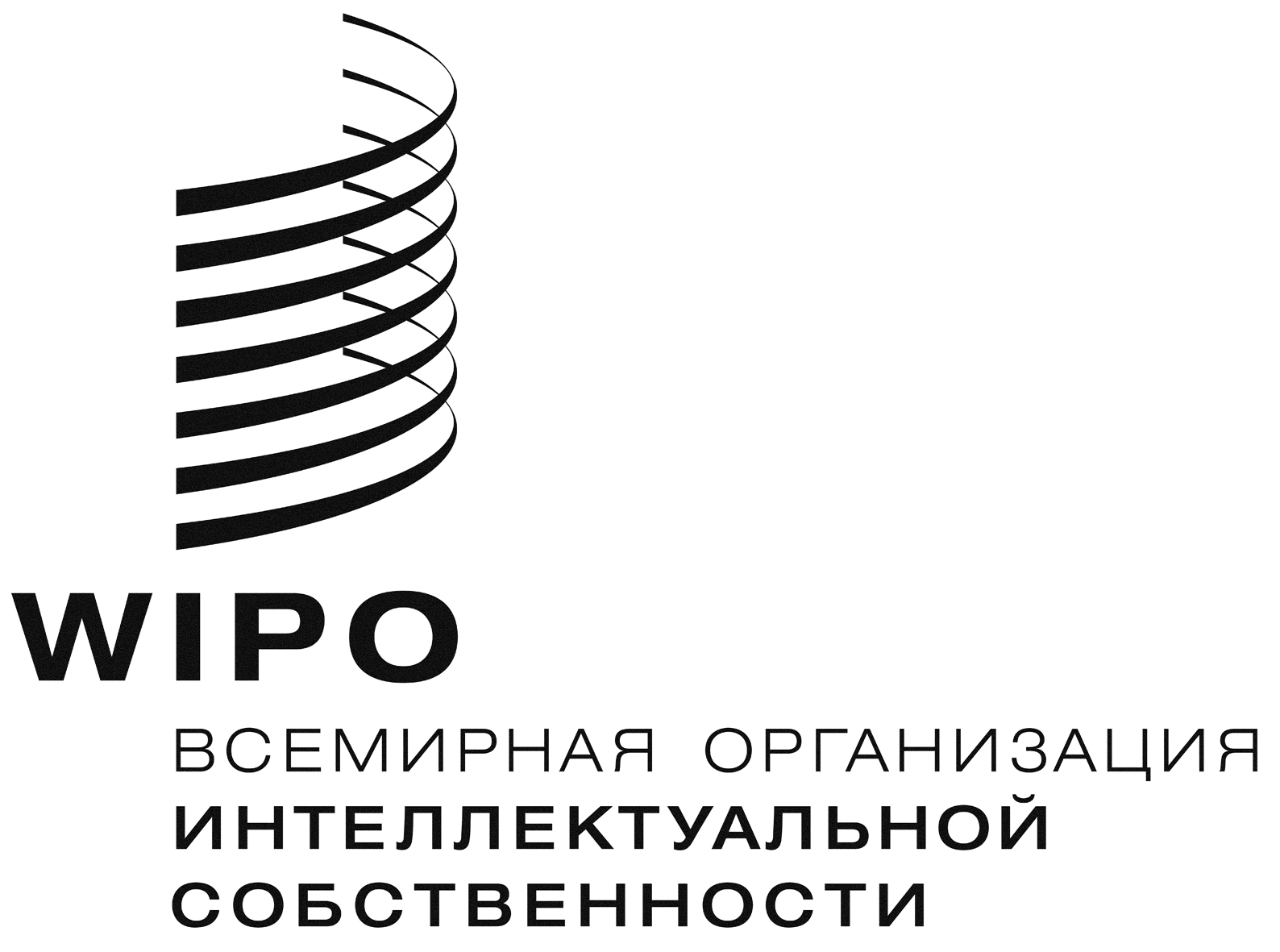 RWIPO/GRTKF/IC/35/3  WIPO/GRTKF/IC/35/3  WIPO/GRTKF/IC/35/3  оригинал:  английскийоригинал:  английскийоригинал:  английскийдата: 15 января 2018 г. дата: 15 января 2018 г. дата: 15 января 2018 г. 